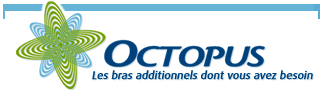 Octopus-ITSM.comRapport d’utilisation d’OctopusPour (inscrire le nom de l’intervenant)Gestion des Incidents / SR - Évaluation du traitement par l’intervenantOn regarde une requête à la fois pour valider si elle est bien complétée par l’intervenantGestion des CI création de CI - Évaluation du traitement par les intervenantsOn regarde si un CI créé par l’intervenant est bien fait (dans un cas applicable)Gestion des CI mise à jour de CI - Évaluation du traitement par les intervenantsOn regarde si un CI traité par l’intervenant est mis à jour correctement (dans un cas applicable)Entrer les points ou on note une amélioration ou un cas client où le l’intervenant c’est démarquéPoints à améliorer rapidementEntrer les points qui ne sont pas bien compris par l’intervenant et donner des pistes de solution, comme des aides à la tâche ou des processus en référencePréparer parEntrer le nom de la personneFonctionEntrer le titre de la personneDate du rapportEntrer la dateDate du dernier rapportEntrer la date ou non disponible si c’est le premier rapportNuméro de requêteEntrer le numéro (on devrait faire un rapport par requête pour plus de clarté)ÉlémentInformation
Valide les choix faits par l’intervenant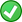 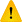 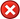 NoteDistinction incident / SRFait le bon choix de type de requêtePriorisationFait le bon choix de prioritéGabarit / typeFait le bon choix de gabarit d’incident ou type de SRSujetÉcrit ou modifie le sujet pour qu’il soit représentatifDescription détailléeUtilise les formulaires lorsque disponibles et inscrit une description claire et complèteÉtat des requêtesFait le bon choix d’état en fonction du traitement de la requêteProcédureLa procédure est suivie lorsque présenteSourceFait le bon choix de la sourceActivités sont pertinentesLe niveau d’information est suffisant pour comprendre sans avoir à parler à l’intervenantActivités sont pertinentesUne personne autre que l’intervenant peut clairement comprendre la prochaine étape de la requêteUtilisation des typesLorsqu’ils sont présents, les types d’activités sont bien utilisés par l’intervenantActivités sont à jourLa mise à jour des requêtes est faite dans un délai raisonnableEffortL’effort réel est ajouté dans les activités par l’intervenantCommunications avec l’utilisateurLes communications au demandeur/utilisateur ou autres personnes sont claires et pertinentesCommunications avec l’utilisateurL’intervenant utilise Octopus pour faire les communications ou inscrit clairement la méthode utilisée pour communiquerUtilisation des tâchesLorsque présentes les tâches sont bien utilisées et complétées dans un délai raisonnableAjout du CILe bon CI est ajouté aux requêtes CI en cause pour incidentsCI en relation pour les SRÉlémentInformation
Valide les choix faits par l’intervenantNoteNom du CILes CI ont des noms logiques et clairsPas de nom comme ???, à déterminerType de CILe bon type de CI est choisiÉtat des CIFait le bon choix d’état en fonction de l’état actuel du CICatégorie, attributsLes informations fournies sont exactes et gardées à jourRelationLes relations sont exploitées et à jourÉlémentInformation
Valide les choix faits par l’intervenantNoteÉtat des CIFait le bon choix d’état en fonction de l’état actuel du CICatégorie, attributsLes informations fournies sont exactes et gardées à jourRelationLes relations sont exploitées et à jour